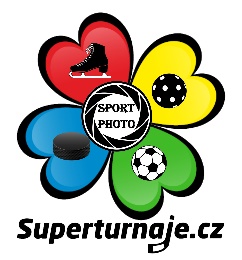 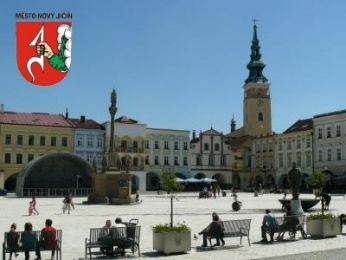 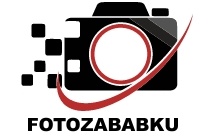 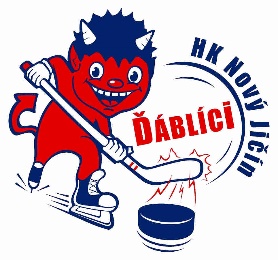 HK Nový Jičín, Město Nový Jičín, Superturnaje.cz, Fotozababku.czpořádají HOKEJOVÝ TURNAJv termínupro ročníkNa Městském zimním stadionu v Novém JičíněPROPOZICE     Hraje se 5 na 5. Minimální počet hráčů v týmu 10+2, účastník turnaje je povinen přijet s minimálním poč tem hráčů, jinak nebude k turnaji připuštěn. Turnaj je určen POUZE PRO KLUBY a mohou se ho zúčastnit pouze hráči registrovaní v přihlášeném klubu! Po příjezdu předloží vedoucí mužstva registrační průkazy hráčů. HRACÍ SYSTÉM8. účastníků 2 nalosovaných skupinách každý s každým, z každé skupiny postoupí :1. tým do turnaje o 1 - 4 místo2. tým do turnaje o 5 - 8 místoOCENĚNÍ-  3. místoPoháry, medaile, diplomy, účastnická placka, vítězná šerpa                                                           Ostatní                                                   Účastnická plackaPořadí v turnaji – kritéria:- Body- vzájemná utkání- rozdíl ve skóre- počet vstřelených branek- losPravidla:Platná pravidla ČSLH pro sezonu 2022-2023.Každé družstvo - dvě barvy dresů .Před zahájením turnaje proběhne kontrola registrací všech hráčů , podle zaslané soupisky.Hrací čas:Body :                                                    StartovnéSoupiska:2 x 15. min., každý poločas jako samostatný zápa, úprava ledu po dvou utkáních, každý tým odehraje 4 utkání. Za vítězství v základní hrací dob ě jsou 2b a za remízu 1b.9.000,- Kč / 360,-Eur na družstvo1/2 startovného uhraďte na číslo účtu 182 875 376/0600 poznámka – název klubu, IBAN – CZ97 0600 0000 0001 8287 5376, SWIFT - ABGACZPP nejpozději do 14 dnů od podání přihlášky a zašlete potvrzení o platbě emailem na superturnaje@gmail.comZbytek částky uhraďte na výše uvedené číslo účtu, nebo hotově před zahájením turnaje na místě.Každý tým pošle na email superturnaje@gmail.com soupisku hráčů , kde musí být uvedeno jméno a příjmení, datum narození a telefon na rodiče (pro případ nouze)Obědy: Pro hráče a vedení dru žstev zajistíme celodenní stravování v hospodě „Na Zimáku“ v hráčské jídelně v ceně 350,-Kč / jeden den / snídaně 110,- Kč, oběd 120,- Kč, večeře 120,- Kč /Noclehy: Zajistíme v ubytovnách a hotelech v N. Jičíně a okolí v ceně                 500, až 800,- Kč, na osobu a den PROTESTY:Protest se podává osobn ě k řediteli turnaje a je zpoplatněn částkou 500,-Kč. Protest podává výlučn ě trenér, nebo vedoucí mu žstva. Pokud je protest oprávněný, částka se vrací. V případě oprávněnosti protestu je možno provinil ce potrestat napomenutím, kontumací zápasu, kontumací výsledků celého turnaje. V případě nejvyššího trestu družstvo může nadále na turnaji hrát, ale výsledky mu budou kontumovány. O výši trestu rozhoduje ředitel turnaje.Počet noclehů nahlaste :Milan Urban – +420 608 705 029 milan.urban@zsnj.czJídla nahlaste : Dana Pilíšková – +420 734 375 839 piliskova.dana@seznam.czŘeditel turnaje :Mgr. Bohumil Vincura +420737438441 vincurab@gmail.com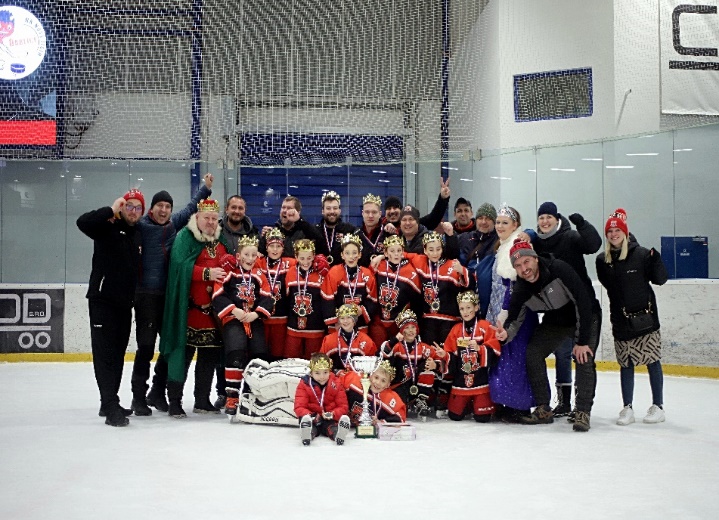 O vítěznou šerpu generála Laudona 28.12.2022  2011